REQUERIMENTO NºASSUNTO: Solicita ao Prefeito Municipal informações sobre a implantação de abrigo para mulheres vítimas de violência.Senhor Presidente,CONSIDERANDO que a partir do momento em que o chamado “ciclo de violência” começa a ser combatido, há a necessidade do desenvolvimento e implementação de políticas públicas que assegurem às mulheres vítimas da violência, mecanismos para coibir e prevenir a violência doméstica e familiar.CONSIDERANDO que como objetivos gerais, o serviço deve garantir a integridade física e psicológica das mulheres em risco de morte e de seus filhos, promovendo ainda o exercício dos direitos da sua cidadania, de modo a contribuir para o resgate e fortalecimento da sua autoestima.CONSIDERANDO que o acolhimento deve assegurar um atendimento personalizado, e suas edificações devem ser organizadas, de forma a atender aos requisitos previstos nos regulamentos da Política Nacional de Enfrentamento à Violência contra as Mulheres e às necessidades das usuárias, com a oferta de condições de acessibilidade e privacidade, habitabilidade, higiene, salubridade, segurança, bem como favorecer o convívio familiar e comunitário local.CONSIDERANDO que no momento Itatiba não conta com um abrigo para mulheres vítimas de violência, solicito informações sobre:- Qual a previsão para implantação de abrigo para mulheres vítimas de violência?- No caso de atendimento para mulheres vítimas de violência, para onde elas são encaminhadas no momento?REQUEIRO, nos termos regimentais e após ouvido o Douto e Soberano plenário, que seja oficiado ao Prefeito Municipal informações sobre a previsão de implantação de um abrigo para mulheres vítimas de violência.SALA DAS SESSÕES, 26 de novembro de 2018.LEILA BEDANIVereadora – PV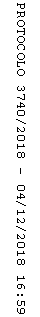 